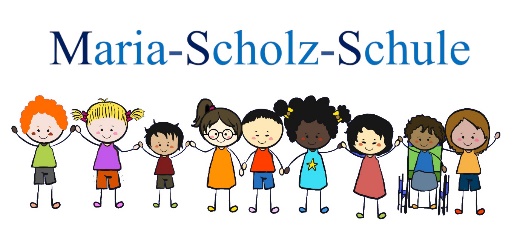 										Schwalbacher Straße 7		61350 Bad Homburg				30.09.2022Termine 2022/23Ferientermine 2022/23:Herbstferien:	24.10.2022 - 29.10.2022Weihnachtsferien:	22.12.2022 - 07.01.2023Osterferien:	03.04.2023 - 22.04.2023Sommerferien:	24.07.2023 - 01.09.2023Jeweils am letzten Schultag vor den Ferien sowie am Tag der Zeugnisausgabe (3.02.2023 und 21.07.2023) findet der Unterricht für alle Schülerinnen und Schüler in der Zeit von 8.05 Uhr bis 10.50 Uhr statt. Das Betreuungsangebot findet auch an diesen Tagen wie von Ihnen gebucht statt.Bewegliche Ferientage 2022/23: Rosenmontag (20.02.2023)Faschingsdienstag (21.02.2023)Freitag nach Christi Himmelfahrt (19.05.2023) Freitag nach Fronleichnam (09.06.2023)Feiertage Tag der Deutschen Einheit	Montag, 03.10.2022Tag der Arbeit		Montag, 01.05.2023Christi Himmelfahrt	Donnerstag, 18.05.2023Pfingstmontag		Montag, 29.05.2023Fronleichnam		Donnerstag, 8.06.2023	Der Schnuppertag der kommenden Grundschüler 2023/2024 findet am Freitag, 24.03.2023 statt. Ihr Kind hat an diesem Tag in der Zeit von 08.05 Uhr bis 09.35 Uhr Unterricht.Weitere Informationen erhalten Sie in einem separaten Elternbrief.Mit freundlichen GrüßenDaniela Bethgestellvertretende Schulleiterin